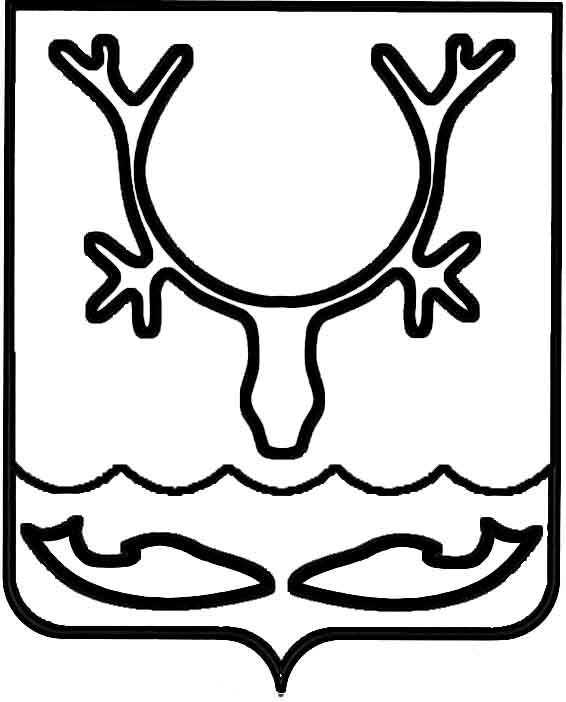 Администрация муниципального образования
"Городской округ "Город Нарьян-Мар"ПОСТАНОВЛЕНИЕО начале отопительного сезона                   2020-2021 годовВ связи с подготовкой образовательных учреждений к началу учебного года, жилищного фонда и организаций к эксплуатации в осенне-зимний период 
2020-2021 годов, а также с понижением среднесуточной температуры наружного воздуха, в соответствии с постановлением Правительства РФ от 06.05.2011 № 354 
"О предоставлении коммунальных услуг собственникам и пользователям помещений в многоквартирных домах и жилых домах", постановлением Госстроя РФ 
от 27.09.2003 № 170 "Об утверждении Правил и норм технической эксплуатации жилищного фонда" Администрация муниципального образования "Городской округ "Город Нарьян-Мар"П О С Т А Н О В Л Я Е Т:1.	Поставщикам тепловой энергии, расположенным на территории муниципального образования "Городской округ "Город Нарьян-Мар", начать отопительный сезон 2020-2021 годов с 01.09.2020.2.	Поставщикам тепловой энергии: Нарьян-Марскому МУ ПОК и ТС, ГУП НАО "Нарьян-Марская электростанция", ГУП НАО "НКК" – обеспечить подачу тепловой энергии:   -	подключение образовательных учреждений – с 01.09.2020;-	подключение жилищного фонда – с 01.09.2020 по 04.09.2020;-	подключение организаций – после согласования с руководителями организаций.3.	Контроль за исполнением настоящего постановления возложить на первого заместителя главы Администрации МО "Городской округ "Город Нарьян-Мар". 4.	Настоящее постановление подлежит официальному опубликованию.31.08.2020№602И.о. главы города Нарьян-Мара А.Н. Бережной